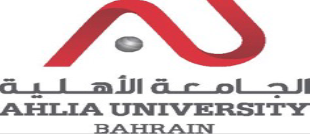 College of Information Technology		Department of Information TechnologyCOURSE SYLLABUS/ SPECIFICATIONCourse Code & Title: ITCS 404- Information Security EngineeringWeight: (2- 2 - 3)Prerequisite: ITCS 327NQF Level Allocated: 8NQF Notional Hours / Credits: 120 notional hours/ 12 NQF creditDescription: This course is to cover technical and administrative aspects of Information Security and Assurance.  Topics  covered:  Information  Security  Concepts,  The  Need  for Security, Security Services and   Mechanisms, Security System Development, and Security Mechanisms, such as: Cryptographic systems, Information Hiding, Entity Authentication, and Digital Signature.Objective:1.   To  critically  understand  the  specialist  theories,  standards,  and  concepts  of information security.2.   To understand the phases needed to develop security systems.3.   To understand the business needs for security.4.   To critically evaluate different security techniques for providing different security services.5.   Research on new trends in information security.Semester: Instructor (s): Office Telephone:	Email (s): 
Intended Learning Outcomes (ILOs): Teaching Materials:ASSESSMENTS:A.  Knowledge and UnderstandingNQF LevelA1.  Concepts  and  Theories:  Demonstrate  critical  understanding  of  principles, standards, and concepts related to information security goals, mechanisms, and development.Knowledge: theoretical understanding[Level 8]A2.   Contemporary   Trends,   Problems   and   Research:   Demonstrate   critical understanding of major current issues of information security, and research on new trends in protecting information.Knowledge: theoretical understanding[Level 8]A3. Professional Responsibility: N/AN/AB.  Subject-Specific SkillsNQF LevelB1. Problem Solving: Critically analyze, assess, and identify the information security risks, vulnerabilities, threats, and possible attacks, as well as critically choose the appropriate security mechanisms to control security risks.Knowledge: PracticalApplication[Level 8]Skills: Communication, ICT& Numeracy[Level 8]B2. Modeling and Design: Design effective security systems to meet user requirements and to control information security risks of information systems.Knowledge: PracticalApplication[Level 8]B3. Application of Methods and Tools: Apply IT tools to implement different kinds of security techniques needed to protect information.Knowledge: PracticalApplication[Level 8]Skills: Communication, ICT& Numeracy[Level 8]C.  Critical Thinking SkillsNQF LevelC1. Analytic: Critically assess, compare and select emerging and existinginformation security techniques, and analyze the security level of security systems.Generic Problem Solving & Analytical skills [Level 8]C2. Synthetic: Integrate appropriate information security components into one effective security system.Generic Problem Solving & Analytical skills [Level 8]C3. Creative:  Demonstrate creativity in the development of effective security systems to control the problems of information systems.Generic Problem Solving & Analytical skills [Level 8]D.  General and Transferable SkillsNQF LevelD1.  Communication:  Express   and   communicate   complex   ideas   related   toinformation security  in written and oral forms.Communication, ICT and Numeracy Skills[Level 8]D1.  Communication:  Express   and   communicate   complex   ideas   related   toinformation security  in written and oral forms.D2. Teamwork and Leadership: Demonstrate the ability to work as a group member/leader and share the ideas together.Competence: Autonomy, Responsibility and Context [Level 8]D3. Organizational and Developmental Skills:   Demonstrate the ability to organize ideas and effectively allocate time in given assignments and project.Competence: Autonomy, Responsibility and Context [Level 8]D4. Ethical and Social Responsibility: Demonstrate an understanding of the role of culture as it applies to ethics in information security.Competence: Autonomy, Responsibility and Context [Level 8]Course Structure (Outline)Course StructuresCourse StructuresCourse StructuresCourse StructuresCourse StructuresCourse StructuresCourse StructuresWeek 	Hours 	 	Hours 	ILOsUnit/Module or Topic TitleTeaching MethodAssessmentMethodWeekLec.LabILOsUnit/Module or Topic TitleTeaching MethodAssessmentMethod122A1Introduction	toInformation Security:•  Definitions.•  Critical	InformationCharacteristics.•  Security Model.•  SDLC Overview.Lecture/ClassDiscussion222A1The   Business   Need   forSecurity:•  Threats.•  Attacks.Lecture/ClassDiscussion322A1, D4Legal, Ethical, and Professional Issues in Information SecurityLecture/ Debate/IndependentLearningCase Study4-544A1, B1, B3Risk Management:•  Asset   Identification  andValuation.•  Threat Identification.•  VulnerabilityIdentification.•  Risk	Identification	and Assessment.Lab:VulnerabilityIdentificationLecture/ Lab Demonstration/ In- Class Supervised WorkIn-Lab Exercises/ Case Study622A1, A2, B2, D1, D3Risk Management:Controlling Risk.Lab:	Data	Backup	andRecoveryLecture/ Lab Demonstration/ Independent LearningAssignment 1/ In- Lab Exercises722A1, B2Logic DesignLecture/ In-ClassSupervised Work8-1066A1, A2, B2, B3, C1, D1, D3Physical Design:Cryptography                 andCryptanalysis.Lab: Implementation of cryptographic systems and attacking methods.Lecture/ In-Class Supervised Work/ Lab Demonstration/ In-Lab Supervised Work/ Independent LearningMajor Test (week10)/ In-Class Exercises/ In-Lab Exercises/ Assignment 211-1244A1, A2, B2, B3, C1, D1, D3Physical Design:Entity Authentication.Lab: Implementation of Entity Authentication techniques.Lecture/ In-Class Supervised Work/ Lab Demonstration/ Independent LearningIn-Class Exercises/ In-Lab Exercises/ Assignment 31322A1, B2, B3, C1Physical Design:Message Authentication.Lab: Implementation of Message Authentication techniques.Lecture/ In-Class Supervised Work/ In- Lab SupervisedWorkIn-Class Exercises/ In-Lab Exercises1422A1, B2, B3, C1Physical Design:Information Hiding.Lecture/ LabDemonstration/ ClassDiscussion1522A2, B1,B2, B3, C1, C2, C3, D1, D2, D3Student ProjectsProject SupervisionEvaluation of Project Presentations and Reports162-A1, B1,B2, C1, C3, D4All TopicsFinal ExamTextbook(s):Whitman M. and Mattord H. (2014) Principles of Information Security, 5th Edition, Delmar Cengage Learning.Stallings W. (2016) Cryptography and Network Security: Principles and Practice, Global Edition, Pearson.Handout(s):Available on Moodle i.e. http://www.ahlia.edu.bh/moodleReference(s):1.	Tipton H. F. and Nozaki M. K. Information Security ManagementHandbook, 6th Edition, Auerbach Publications.2.	Schneier B. (2015) Applied Cryptography: Protocols, Algorithms andSource Code in C, 20th Anniversary Edition, John Wiley & Sons.3.	Katz J. and Lindell Y. (2014) Introduction to Modern Cryptography, 2nd Edition, Chapman and Hall.4.	Rhodes-Ousley M. (2013) Information Security the CompleteReference, 2nd Edition, McGraw Hill Professional.5.	Anderson R. J. (2010) Security Engineering: A Guide to BuildingDependable Distributed Systems, 2nd Edition, John Wiley & Sons.6.	Smith R. E. (2015) Elementary Information Security, 2nd Edition, Jones & Bartlett Learning.7.	Gibson D. (2014) Managing Risk in Information Systems (Information Systems Security & Assurance), 2nd Edition, Jones & Bartlett Learning.Type of AssessmentDescriptionILOsWeightingExercisesExercises,  whether  in-class  or  in-lab, cover problem solving and analysis questions and assess the students’ ability in the analysis and application of different risk control techniques.B1, B2, B3, C1FormativeCase StudiesDifferent security project cases areanalyzed and studied.B1, D4FormativeAssignmentsTwo assignments to  be  given  tostudents. The assignments will assess students’ skills in differentiating, and analyzing information security techniques in addition to literature review.A2, B2, C1, D1, D320%Major TestThe major test is a written, in-class90 minutes test. It will cover topics studied in the first 10 weeks. The majority of the test’s questions are problem solving, short answer, and analysis questions.A1, B1, B2, C1, D420%31/3/19ProjectStudent will work as groups of 2-4members to develop a security system as a project. This will go through several phases in which the student should analyze, and design a security system for a real world application.A2, B1, B2, B3, C1, C2, C3, D1, D2, D320%Final ExamThe final exam is a comprehensive,written exam and will be of two hours. It will consist of analysis, design, short-answer and essay questions.A1, B1, B2, C1, C3, D440%Overall100%AdmissionsAdmissionsMinimum number of students5Maximum number of students20
Ahlia University values academic integrity. Therefore, all students must understand the meaning and consequences of cheating, plagiarism and other academic offences under the Code of Student Conduct and Disciplinary Procedures (see www.ahlia.edu.bh/integrity for more information).